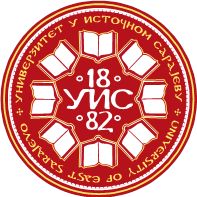 UNIVERSITY OF EAST SARAJEVOFaculty of LawUNIVERSITY OF EAST SARAJEVOFaculty of LawUNIVERSITY OF EAST SARAJEVOFaculty of LawUNIVERSITY OF EAST SARAJEVOFaculty of LawUNIVERSITY OF EAST SARAJEVOFaculty of LawUNIVERSITY OF EAST SARAJEVOFaculty of LawUNIVERSITY OF EAST SARAJEVOFaculty of LawUNIVERSITY OF EAST SARAJEVOFaculty of LawUNIVERSITY OF EAST SARAJEVOFaculty of LawUNIVERSITY OF EAST SARAJEVOFaculty of LawUNIVERSITY OF EAST SARAJEVOFaculty of LawFaculty/academy logo - centerFaculty/academy logo - centerFaculty/academy logo - centerStudy program: LawStudy program: LawStudy program: LawStudy program: LawStudy program: LawStudy program: LawStudy program: LawStudy program: LawStudy program: LawStudy program: LawStudy program: LawFaculty/academy logo - centerFaculty/academy logo - centerFaculty/academy logo - centerFirst cycle of studyFirst cycle of studyFirst cycle of studyFirst cycle of studyFirst cycle of studyFirst cycle of studyI study yearI study yearI study yearI study yearI study yearFaculty/academy logo - centerFaculty/academy logo - centerFaculty/academy logo - centerFull subject nameFull subject nameFull subject nameNATIONAL LEGAL HISTORYNATIONAL LEGAL HISTORYNATIONAL LEGAL HISTORYNATIONAL LEGAL HISTORYNATIONAL LEGAL HISTORYNATIONAL LEGAL HISTORYNATIONAL LEGAL HISTORYNATIONAL LEGAL HISTORYNATIONAL LEGAL HISTORYNATIONAL LEGAL HISTORYNATIONAL LEGAL HISTORYNATIONAL LEGAL HISTORYNATIONAL LEGAL HISTORYNATIONAL LEGAL HISTORYDepartment	Department	Department	Department of Legal History, Faculty of Law of PaleDepartment of Legal History, Faculty of Law of PaleDepartment of Legal History, Faculty of Law of PaleDepartment of Legal History, Faculty of Law of PaleDepartment of Legal History, Faculty of Law of PaleDepartment of Legal History, Faculty of Law of PaleDepartment of Legal History, Faculty of Law of PaleDepartment of Legal History, Faculty of Law of PaleDepartment of Legal History, Faculty of Law of PaleDepartment of Legal History, Faculty of Law of PaleDepartment of Legal History, Faculty of Law of PaleDepartment of Legal History, Faculty of Law of PaleDepartment of Legal History, Faculty of Law of PaleDepartment of Legal History, Faculty of Law of PaleCourse codeCourse codeCourse codeCourse codeCourse codeCourse codeCourse statusCourse statusCourse statusCourse statusCourse statusSemesterSemesterSemesterECTSECTSECTSCourse codeCourse codeCourse codeCourse codeCourse codeCourse codeCourse statusCourse statusCourse statusCourse statusCourse statusSemesterSemesterSemesterECTSECTSECTSPF -1-1-002PF -1-1-002PF -1-1-002PF -1-1-002PF -1-1-002PF -1-1-002CompulsoryCompulsoryCompulsoryCompulsoryCompulsoryIII777Teacher/sTeacher/sAssociate Professor Samir AličićAssociate Professor Samir AličićAssociate Professor Samir AličićAssociate Professor Samir AličićAssociate Professor Samir AličićAssociate Professor Samir AličićAssociate Professor Samir AličićAssociate Professor Samir AličićAssociate Professor Samir AličićAssociate Professor Samir AličićAssociate Professor Samir AličićAssociate Professor Samir AličićAssociate Professor Samir AličićAssociate Professor Samir AličićAssociate Professor Samir AličićAssociateAssociate---------------The number of teaching hours/ teachingworkload (per week)The number of teaching hours/ teachingworkload (per week)The number of teaching hours/ teachingworkload (per week)The number of teaching hours/ teachingworkload (per week)The number of teaching hours/ teachingworkload (per week)The number of teaching hours/ teachingworkload (per week)The number of teaching hours/ teachingworkload (per week)Individual student workload (in semester hours)Individual student workload (in semester hours)Individual student workload (in semester hours)Individual student workload (in semester hours)Individual student workload (in semester hours)Individual student workload (in semester hours)Individual student workload (in semester hours)Individual student workload (in semester hours)Coefficient of student workload S oCoefficient of student workload S oLEEEESPSPLLLEESPSPSPWith oWith o32222003*15*23*15*23*15*22*15*22*15*20*15*20*15*20*15*222Total teaching workload (in hours, per semester)3*15 + 2*15 = 75Total teaching workload (in hours, per semester)3*15 + 2*15 = 75Total teaching workload (in hours, per semester)3*15 + 2*15 = 75Total teaching workload (in hours, per semester)3*15 + 2*15 = 75Total teaching workload (in hours, per semester)3*15 + 2*15 = 75Total teaching workload (in hours, per semester)3*15 + 2*15 = 75Total teaching workload (in hours, per semester)3*15 + 2*15 = 75Total teaching workload (in hours, per semester)3*15 + 2*15 = 75Total student workload (in hours, per semester)3*15*2 + 2*15*2 + 0*15*2 = 150Total student workload (in hours, per semester)3*15*2 + 2*15*2 + 0*15*2 = 150Total student workload (in hours, per semester)3*15*2 + 2*15*2 + 0*15*2 = 150Total student workload (in hours, per semester)3*15*2 + 2*15*2 + 0*15*2 = 150Total student workload (in hours, per semester)3*15*2 + 2*15*2 + 0*15*2 = 150Total student workload (in hours, per semester)3*15*2 + 2*15*2 + 0*15*2 = 150Total student workload (in hours, per semester)3*15*2 + 2*15*2 + 0*15*2 = 150Total student workload (in hours, per semester)3*15*2 + 2*15*2 + 0*15*2 = 150Total student workload (in hours, per semester)3*15*2 + 2*15*2 + 0*15*2 = 150Total subject workload (teaching+student): ): 75 + 150 = 225  semestral hoursTotal subject workload (teaching+student): ): 75 + 150 = 225  semestral hoursTotal subject workload (teaching+student): ): 75 + 150 = 225  semestral hoursTotal subject workload (teaching+student): ): 75 + 150 = 225  semestral hoursTotal subject workload (teaching+student): ): 75 + 150 = 225  semestral hoursTotal subject workload (teaching+student): ): 75 + 150 = 225  semestral hoursTotal subject workload (teaching+student): ): 75 + 150 = 225  semestral hoursTotal subject workload (teaching+student): ): 75 + 150 = 225  semestral hoursTotal subject workload (teaching+student): ): 75 + 150 = 225  semestral hoursTotal subject workload (teaching+student): ): 75 + 150 = 225  semestral hoursTotal subject workload (teaching+student): ): 75 + 150 = 225  semestral hoursTotal subject workload (teaching+student): ): 75 + 150 = 225  semestral hoursTotal subject workload (teaching+student): ): 75 + 150 = 225  semestral hoursTotal subject workload (teaching+student): ): 75 + 150 = 225  semestral hoursTotal subject workload (teaching+student): ): 75 + 150 = 225  semestral hoursTotal subject workload (teaching+student): ): 75 + 150 = 225  semestral hoursTotal subject workload (teaching+student): ): 75 + 150 = 225  semestral hoursLearning outcomesLearning outcomes1. By studying this subject, students become familiar with the development of law in these areas starting from the period of immigration of South Slavs to the Balkans2. Students also acquire basic knowledge about certain legal institutes, which they will study in more detail in other subjects3. Students acquire fundamental knowledge both in the field of public and private law4. By mastering the material, students gain a good foundation for an easier understanding of positive law subjects5. Students develop an awareness of the fact that state legal issues can only be properly understood if they are viewed through a historical context.6. Through work with historical and legal sources, students learn to interpret legal norms1. By studying this subject, students become familiar with the development of law in these areas starting from the period of immigration of South Slavs to the Balkans2. Students also acquire basic knowledge about certain legal institutes, which they will study in more detail in other subjects3. Students acquire fundamental knowledge both in the field of public and private law4. By mastering the material, students gain a good foundation for an easier understanding of positive law subjects5. Students develop an awareness of the fact that state legal issues can only be properly understood if they are viewed through a historical context.6. Through work with historical and legal sources, students learn to interpret legal norms1. By studying this subject, students become familiar with the development of law in these areas starting from the period of immigration of South Slavs to the Balkans2. Students also acquire basic knowledge about certain legal institutes, which they will study in more detail in other subjects3. Students acquire fundamental knowledge both in the field of public and private law4. By mastering the material, students gain a good foundation for an easier understanding of positive law subjects5. Students develop an awareness of the fact that state legal issues can only be properly understood if they are viewed through a historical context.6. Through work with historical and legal sources, students learn to interpret legal norms1. By studying this subject, students become familiar with the development of law in these areas starting from the period of immigration of South Slavs to the Balkans2. Students also acquire basic knowledge about certain legal institutes, which they will study in more detail in other subjects3. Students acquire fundamental knowledge both in the field of public and private law4. By mastering the material, students gain a good foundation for an easier understanding of positive law subjects5. Students develop an awareness of the fact that state legal issues can only be properly understood if they are viewed through a historical context.6. Through work with historical and legal sources, students learn to interpret legal norms1. By studying this subject, students become familiar with the development of law in these areas starting from the period of immigration of South Slavs to the Balkans2. Students also acquire basic knowledge about certain legal institutes, which they will study in more detail in other subjects3. Students acquire fundamental knowledge both in the field of public and private law4. By mastering the material, students gain a good foundation for an easier understanding of positive law subjects5. Students develop an awareness of the fact that state legal issues can only be properly understood if they are viewed through a historical context.6. Through work with historical and legal sources, students learn to interpret legal norms1. By studying this subject, students become familiar with the development of law in these areas starting from the period of immigration of South Slavs to the Balkans2. Students also acquire basic knowledge about certain legal institutes, which they will study in more detail in other subjects3. Students acquire fundamental knowledge both in the field of public and private law4. By mastering the material, students gain a good foundation for an easier understanding of positive law subjects5. Students develop an awareness of the fact that state legal issues can only be properly understood if they are viewed through a historical context.6. Through work with historical and legal sources, students learn to interpret legal norms1. By studying this subject, students become familiar with the development of law in these areas starting from the period of immigration of South Slavs to the Balkans2. Students also acquire basic knowledge about certain legal institutes, which they will study in more detail in other subjects3. Students acquire fundamental knowledge both in the field of public and private law4. By mastering the material, students gain a good foundation for an easier understanding of positive law subjects5. Students develop an awareness of the fact that state legal issues can only be properly understood if they are viewed through a historical context.6. Through work with historical and legal sources, students learn to interpret legal norms1. By studying this subject, students become familiar with the development of law in these areas starting from the period of immigration of South Slavs to the Balkans2. Students also acquire basic knowledge about certain legal institutes, which they will study in more detail in other subjects3. Students acquire fundamental knowledge both in the field of public and private law4. By mastering the material, students gain a good foundation for an easier understanding of positive law subjects5. Students develop an awareness of the fact that state legal issues can only be properly understood if they are viewed through a historical context.6. Through work with historical and legal sources, students learn to interpret legal norms1. By studying this subject, students become familiar with the development of law in these areas starting from the period of immigration of South Slavs to the Balkans2. Students also acquire basic knowledge about certain legal institutes, which they will study in more detail in other subjects3. Students acquire fundamental knowledge both in the field of public and private law4. By mastering the material, students gain a good foundation for an easier understanding of positive law subjects5. Students develop an awareness of the fact that state legal issues can only be properly understood if they are viewed through a historical context.6. Through work with historical and legal sources, students learn to interpret legal norms1. By studying this subject, students become familiar with the development of law in these areas starting from the period of immigration of South Slavs to the Balkans2. Students also acquire basic knowledge about certain legal institutes, which they will study in more detail in other subjects3. Students acquire fundamental knowledge both in the field of public and private law4. By mastering the material, students gain a good foundation for an easier understanding of positive law subjects5. Students develop an awareness of the fact that state legal issues can only be properly understood if they are viewed through a historical context.6. Through work with historical and legal sources, students learn to interpret legal norms1. By studying this subject, students become familiar with the development of law in these areas starting from the period of immigration of South Slavs to the Balkans2. Students also acquire basic knowledge about certain legal institutes, which they will study in more detail in other subjects3. Students acquire fundamental knowledge both in the field of public and private law4. By mastering the material, students gain a good foundation for an easier understanding of positive law subjects5. Students develop an awareness of the fact that state legal issues can only be properly understood if they are viewed through a historical context.6. Through work with historical and legal sources, students learn to interpret legal norms1. By studying this subject, students become familiar with the development of law in these areas starting from the period of immigration of South Slavs to the Balkans2. Students also acquire basic knowledge about certain legal institutes, which they will study in more detail in other subjects3. Students acquire fundamental knowledge both in the field of public and private law4. By mastering the material, students gain a good foundation for an easier understanding of positive law subjects5. Students develop an awareness of the fact that state legal issues can only be properly understood if they are viewed through a historical context.6. Through work with historical and legal sources, students learn to interpret legal norms1. By studying this subject, students become familiar with the development of law in these areas starting from the period of immigration of South Slavs to the Balkans2. Students also acquire basic knowledge about certain legal institutes, which they will study in more detail in other subjects3. Students acquire fundamental knowledge both in the field of public and private law4. By mastering the material, students gain a good foundation for an easier understanding of positive law subjects5. Students develop an awareness of the fact that state legal issues can only be properly understood if they are viewed through a historical context.6. Through work with historical and legal sources, students learn to interpret legal norms1. By studying this subject, students become familiar with the development of law in these areas starting from the period of immigration of South Slavs to the Balkans2. Students also acquire basic knowledge about certain legal institutes, which they will study in more detail in other subjects3. Students acquire fundamental knowledge both in the field of public and private law4. By mastering the material, students gain a good foundation for an easier understanding of positive law subjects5. Students develop an awareness of the fact that state legal issues can only be properly understood if they are viewed through a historical context.6. Through work with historical and legal sources, students learn to interpret legal norms1. By studying this subject, students become familiar with the development of law in these areas starting from the period of immigration of South Slavs to the Balkans2. Students also acquire basic knowledge about certain legal institutes, which they will study in more detail in other subjects3. Students acquire fundamental knowledge both in the field of public and private law4. By mastering the material, students gain a good foundation for an easier understanding of positive law subjects5. Students develop an awareness of the fact that state legal issues can only be properly understood if they are viewed through a historical context.6. Through work with historical and legal sources, students learn to interpret legal normsPreconditionsPreconditionsNone.None.None.None.None.None.None.None.None.None.None.None.None.None.None.Teaching methodsTeaching methodsLecture ex catedra; analysis of legal cases; discussion of the material; creation of independent student works; consultations.Lecture ex catedra; analysis of legal cases; discussion of the material; creation of independent student works; consultations.Lecture ex catedra; analysis of legal cases; discussion of the material; creation of independent student works; consultations.Lecture ex catedra; analysis of legal cases; discussion of the material; creation of independent student works; consultations.Lecture ex catedra; analysis of legal cases; discussion of the material; creation of independent student works; consultations.Lecture ex catedra; analysis of legal cases; discussion of the material; creation of independent student works; consultations.Lecture ex catedra; analysis of legal cases; discussion of the material; creation of independent student works; consultations.Lecture ex catedra; analysis of legal cases; discussion of the material; creation of independent student works; consultations.Lecture ex catedra; analysis of legal cases; discussion of the material; creation of independent student works; consultations.Lecture ex catedra; analysis of legal cases; discussion of the material; creation of independent student works; consultations.Lecture ex catedra; analysis of legal cases; discussion of the material; creation of independent student works; consultations.Lecture ex catedra; analysis of legal cases; discussion of the material; creation of independent student works; consultations.Lecture ex catedra; analysis of legal cases; discussion of the material; creation of independent student works; consultations.Lecture ex catedra; analysis of legal cases; discussion of the material; creation of independent student works; consultations.Lecture ex catedra; analysis of legal cases; discussion of the material; creation of independent student works; consultations.Course content by weekCourse content by week1. Legal sources in the medieval Serbian state2. Law in the medieval Serbian state3. The Bosnian state in the Middle Ages4.  during the Turkish rule5. Constitutionality in  during Turkish rule6. Constitutionality in  after independence7.  during the Turkish rule8.  during the Austro-Hungarian rule9. 10. Constitutionality in the  of  / 11. Law in  1918-1941. years12. Racial legislation in the NDH13. Construction of new state authorities14. Legal system of the new state15. Constitutional question in the new state1. Legal sources in the medieval Serbian state2. Law in the medieval Serbian state3. The Bosnian state in the Middle Ages4.  during the Turkish rule5. Constitutionality in  during Turkish rule6. Constitutionality in  after independence7.  during the Turkish rule8.  during the Austro-Hungarian rule9. 10. Constitutionality in the  of  / 11. Law in  1918-1941. years12. Racial legislation in the NDH13. Construction of new state authorities14. Legal system of the new state15. Constitutional question in the new state1. Legal sources in the medieval Serbian state2. Law in the medieval Serbian state3. The Bosnian state in the Middle Ages4.  during the Turkish rule5. Constitutionality in  during Turkish rule6. Constitutionality in  after independence7.  during the Turkish rule8.  during the Austro-Hungarian rule9. 10. Constitutionality in the  of  / 11. Law in  1918-1941. years12. Racial legislation in the NDH13. Construction of new state authorities14. Legal system of the new state15. Constitutional question in the new state1. Legal sources in the medieval Serbian state2. Law in the medieval Serbian state3. The Bosnian state in the Middle Ages4.  during the Turkish rule5. Constitutionality in  during Turkish rule6. Constitutionality in  after independence7.  during the Turkish rule8.  during the Austro-Hungarian rule9. 10. Constitutionality in the  of  / 11. Law in  1918-1941. years12. Racial legislation in the NDH13. Construction of new state authorities14. Legal system of the new state15. Constitutional question in the new state1. Legal sources in the medieval Serbian state2. Law in the medieval Serbian state3. The Bosnian state in the Middle Ages4.  during the Turkish rule5. Constitutionality in  during Turkish rule6. Constitutionality in  after independence7.  during the Turkish rule8.  during the Austro-Hungarian rule9. 10. Constitutionality in the  of  / 11. Law in  1918-1941. years12. Racial legislation in the NDH13. Construction of new state authorities14. Legal system of the new state15. Constitutional question in the new state1. Legal sources in the medieval Serbian state2. Law in the medieval Serbian state3. The Bosnian state in the Middle Ages4.  during the Turkish rule5. Constitutionality in  during Turkish rule6. Constitutionality in  after independence7.  during the Turkish rule8.  during the Austro-Hungarian rule9. 10. Constitutionality in the  of  / 11. Law in  1918-1941. years12. Racial legislation in the NDH13. Construction of new state authorities14. Legal system of the new state15. Constitutional question in the new state1. Legal sources in the medieval Serbian state2. Law in the medieval Serbian state3. The Bosnian state in the Middle Ages4.  during the Turkish rule5. Constitutionality in  during Turkish rule6. Constitutionality in  after independence7.  during the Turkish rule8.  during the Austro-Hungarian rule9. 10. Constitutionality in the  of  / 11. Law in  1918-1941. years12. Racial legislation in the NDH13. Construction of new state authorities14. Legal system of the new state15. Constitutional question in the new state1. Legal sources in the medieval Serbian state2. Law in the medieval Serbian state3. The Bosnian state in the Middle Ages4.  during the Turkish rule5. Constitutionality in  during Turkish rule6. Constitutionality in  after independence7.  during the Turkish rule8.  during the Austro-Hungarian rule9. 10. Constitutionality in the  of  / 11. Law in  1918-1941. years12. Racial legislation in the NDH13. Construction of new state authorities14. Legal system of the new state15. Constitutional question in the new state1. Legal sources in the medieval Serbian state2. Law in the medieval Serbian state3. The Bosnian state in the Middle Ages4.  during the Turkish rule5. Constitutionality in  during Turkish rule6. Constitutionality in  after independence7.  during the Turkish rule8.  during the Austro-Hungarian rule9. 10. Constitutionality in the  of  / 11. Law in  1918-1941. years12. Racial legislation in the NDH13. Construction of new state authorities14. Legal system of the new state15. Constitutional question in the new state1. Legal sources in the medieval Serbian state2. Law in the medieval Serbian state3. The Bosnian state in the Middle Ages4.  during the Turkish rule5. Constitutionality in  during Turkish rule6. Constitutionality in  after independence7.  during the Turkish rule8.  during the Austro-Hungarian rule9. 10. Constitutionality in the  of  / 11. Law in  1918-1941. years12. Racial legislation in the NDH13. Construction of new state authorities14. Legal system of the new state15. Constitutional question in the new state1. Legal sources in the medieval Serbian state2. Law in the medieval Serbian state3. The Bosnian state in the Middle Ages4.  during the Turkish rule5. Constitutionality in  during Turkish rule6. Constitutionality in  after independence7.  during the Turkish rule8.  during the Austro-Hungarian rule9. 10. Constitutionality in the  of  / 11. Law in  1918-1941. years12. Racial legislation in the NDH13. Construction of new state authorities14. Legal system of the new state15. Constitutional question in the new state1. Legal sources in the medieval Serbian state2. Law in the medieval Serbian state3. The Bosnian state in the Middle Ages4.  during the Turkish rule5. Constitutionality in  during Turkish rule6. Constitutionality in  after independence7.  during the Turkish rule8.  during the Austro-Hungarian rule9. 10. Constitutionality in the  of  / 11. Law in  1918-1941. years12. Racial legislation in the NDH13. Construction of new state authorities14. Legal system of the new state15. Constitutional question in the new state1. Legal sources in the medieval Serbian state2. Law in the medieval Serbian state3. The Bosnian state in the Middle Ages4.  during the Turkish rule5. Constitutionality in  during Turkish rule6. Constitutionality in  after independence7.  during the Turkish rule8.  during the Austro-Hungarian rule9. 10. Constitutionality in the  of  / 11. Law in  1918-1941. years12. Racial legislation in the NDH13. Construction of new state authorities14. Legal system of the new state15. Constitutional question in the new state1. Legal sources in the medieval Serbian state2. Law in the medieval Serbian state3. The Bosnian state in the Middle Ages4.  during the Turkish rule5. Constitutionality in  during Turkish rule6. Constitutionality in  after independence7.  during the Turkish rule8.  during the Austro-Hungarian rule9. 10. Constitutionality in the  of  / 11. Law in  1918-1941. years12. Racial legislation in the NDH13. Construction of new state authorities14. Legal system of the new state15. Constitutional question in the new state1. Legal sources in the medieval Serbian state2. Law in the medieval Serbian state3. The Bosnian state in the Middle Ages4.  during the Turkish rule5. Constitutionality in  during Turkish rule6. Constitutionality in  after independence7.  during the Turkish rule8.  during the Austro-Hungarian rule9. 10. Constitutionality in the  of  / 11. Law in  1918-1941. years12. Racial legislation in the NDH13. Construction of new state authorities14. Legal system of the new state15. Constitutional question in the new stateCompulsory literatureCompulsory literatureCompulsory literatureCompulsory literatureCompulsory literatureCompulsory literatureCompulsory literatureCompulsory literatureCompulsory literatureCompulsory literatureCompulsory literatureCompulsory literatureCompulsory literatureCompulsory literatureCompulsory literatureCompulsory literatureCompulsory literatureAuthor/sAuthor/sAuthor/sAuthor/sPublication title, publisherPublication title, publisherPublication title, publisherPublication title, publisherPublication title, publisherPublication title, publisherPublication title, publisherPublication title, publisherPublication title, publisherYearYearPages (From-To)Pages (From-To)Dragoljub PopovićDragoljub PopovićDragoljub PopovićDragoljub PopovićConstitutional History of Serbia, Balkan Studies Library vol. 30, BrillConstitutional History of Serbia, Balkan Studies Library vol. 30, BrillConstitutional History of Serbia, Balkan Studies Library vol. 30, BrillConstitutional History of Serbia, Balkan Studies Library vol. 30, BrillConstitutional History of Serbia, Balkan Studies Library vol. 30, BrillConstitutional History of Serbia, Balkan Studies Library vol. 30, BrillConstitutional History of Serbia, Balkan Studies Library vol. 30, BrillConstitutional History of Serbia, Balkan Studies Library vol. 30, BrillConstitutional History of Serbia, Balkan Studies Library vol. 30, Brill20212021Additional literatureAdditional literatureAdditional literatureAdditional literatureAdditional literatureAdditional literatureAdditional literatureAdditional literatureAdditional literatureAdditional literatureAdditional literatureAdditional literatureAdditional literatureAdditional literatureAdditional literatureAdditional literatureAdditional literatureAuthor/sAuthor/sAuthor/sAuthor/sPublication title, publisherPublication title, publisherPublication title, publisherPublication title, publisherPublication title, publisherPublication title, publisherPublication title, publisherPublication title, publisherPublication title, publisherYearYearPages (From-To)Pages (From-To)Studentresponsibilities,types of studentassessment and gradingStudentresponsibilities,types of studentassessment and gradingGrading policyGrading policyGrading policyGrading policyGrading policyGrading policyGrading policyGrading policyGrading policyGrading policyGrading policyGrading policyPointsPointsPercentageStudentresponsibilities,types of studentassessment and gradingStudentresponsibilities,types of studentassessment and gradingPre-exam obligationsPre-exam obligationsPre-exam obligationsPre-exam obligationsPre-exam obligationsPre-exam obligationsPre-exam obligationsPre-exam obligationsPre-exam obligationsPre-exam obligationsPre-exam obligationsPre-exam obligationsPre-exam obligationsPre-exam obligationsPre-exam obligationsStudentresponsibilities,types of studentassessment and gradingStudentresponsibilities,types of studentassessment and gradingAttendance at lecturesAttendance at lecturesAttendance at lecturesAttendance at lecturesAttendance at lecturesAttendance at lecturesAttendance at lecturesAttendance at lecturesAttendance at lecturesAttendance at lecturesAttendance at lecturesAttendance at lectures202020%Studentresponsibilities,types of studentassessment and gradingStudentresponsibilities,types of studentassessment and gradingMid-term paper (seminar paper)Mid-term paper (seminar paper)Mid-term paper (seminar paper)Mid-term paper (seminar paper)Mid-term paper (seminar paper)Mid-term paper (seminar paper)Mid-term paper (seminar paper)Mid-term paper (seminar paper)Mid-term paper (seminar paper)Mid-term paper (seminar paper)Mid-term paper (seminar paper)Mid-term paper (seminar paper)555%Studentresponsibilities,types of studentassessment and gradingStudentresponsibilities,types of studentassessment and gradingTest/qolloquiumTest/qolloquiumTest/qolloquiumTest/qolloquiumTest/qolloquiumTest/qolloquiumTest/qolloquiumTest/qolloquiumTest/qolloquiumTest/qolloquiumTest/qolloquiumTest/qolloquium252525%Studentresponsibilities,types of studentassessment and gradingStudentresponsibilities,types of studentassessment and gradingFinal examFinal examFinal examFinal examFinal examFinal examFinal examFinal examFinal examFinal examFinal examFinal examFinal examFinal examFinal examStudentresponsibilities,types of studentassessment and gradingStudentresponsibilities,types of studentassessment and gradingFinal exam (oral)Final exam (oral)Final exam (oral)Final exam (oral)Final exam (oral)Final exam (oral)Final exam (oral)Final exam (oral)Final exam (oral)Final exam (oral)Final exam (oral)Final exam (oral)505050%Studentresponsibilities,types of studentassessment and gradingStudentresponsibilities,types of studentassessment and gradingIN TOTALIN TOTALIN TOTALIN TOTALIN TOTALIN TOTALIN TOTALIN TOTALIN TOTALIN TOTALIN TOTALIN TOTAL100100100%Website Website www.pravni.ues.rs.bawww.pravni.ues.rs.bawww.pravni.ues.rs.bawww.pravni.ues.rs.bawww.pravni.ues.rs.bawww.pravni.ues.rs.bawww.pravni.ues.rs.bawww.pravni.ues.rs.bawww.pravni.ues.rs.bawww.pravni.ues.rs.bawww.pravni.ues.rs.bawww.pravni.ues.rs.bawww.pravni.ues.rs.bawww.pravni.ues.rs.bawww.pravni.ues.rs.baDate of certificationDate of certification................................................................................................................................................................................................................................................................................................................................................................................................................................................................................................